Supplementary MaterialSynthesis and spectral characterization of metal complexes of Schiff base derived from indole-3-carboxaldehyde and L-histidine as potent biocidesR. RESHMA, R. SELWIN JOSEYPHUS*, ARISH DASAN and LIJI JOHN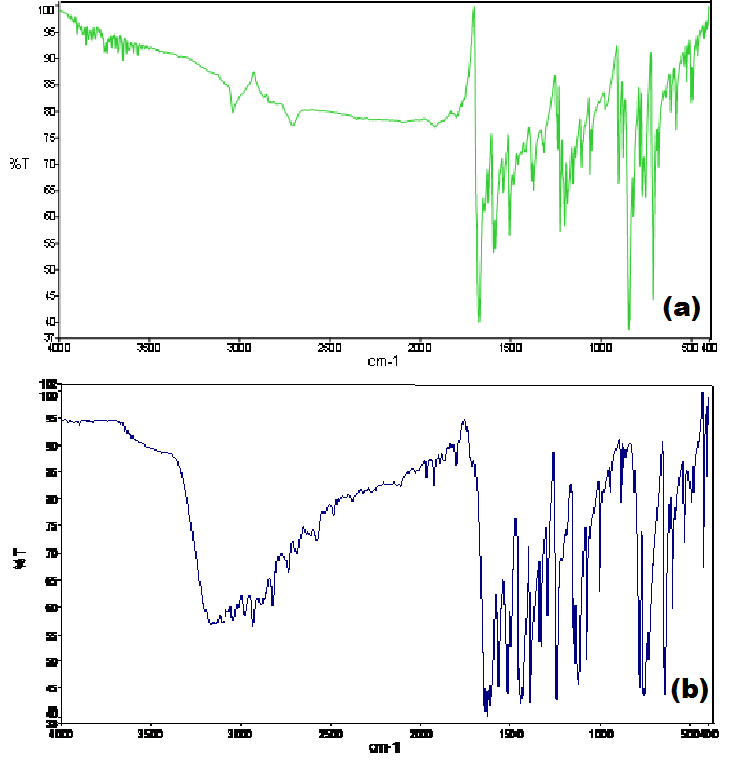 Figure S1. IR spectra of (a) [Mn(II)-(indal-L-his)2(H2O)2] and (b) [Fe(II)-(indal-L-his)2(H2O)2].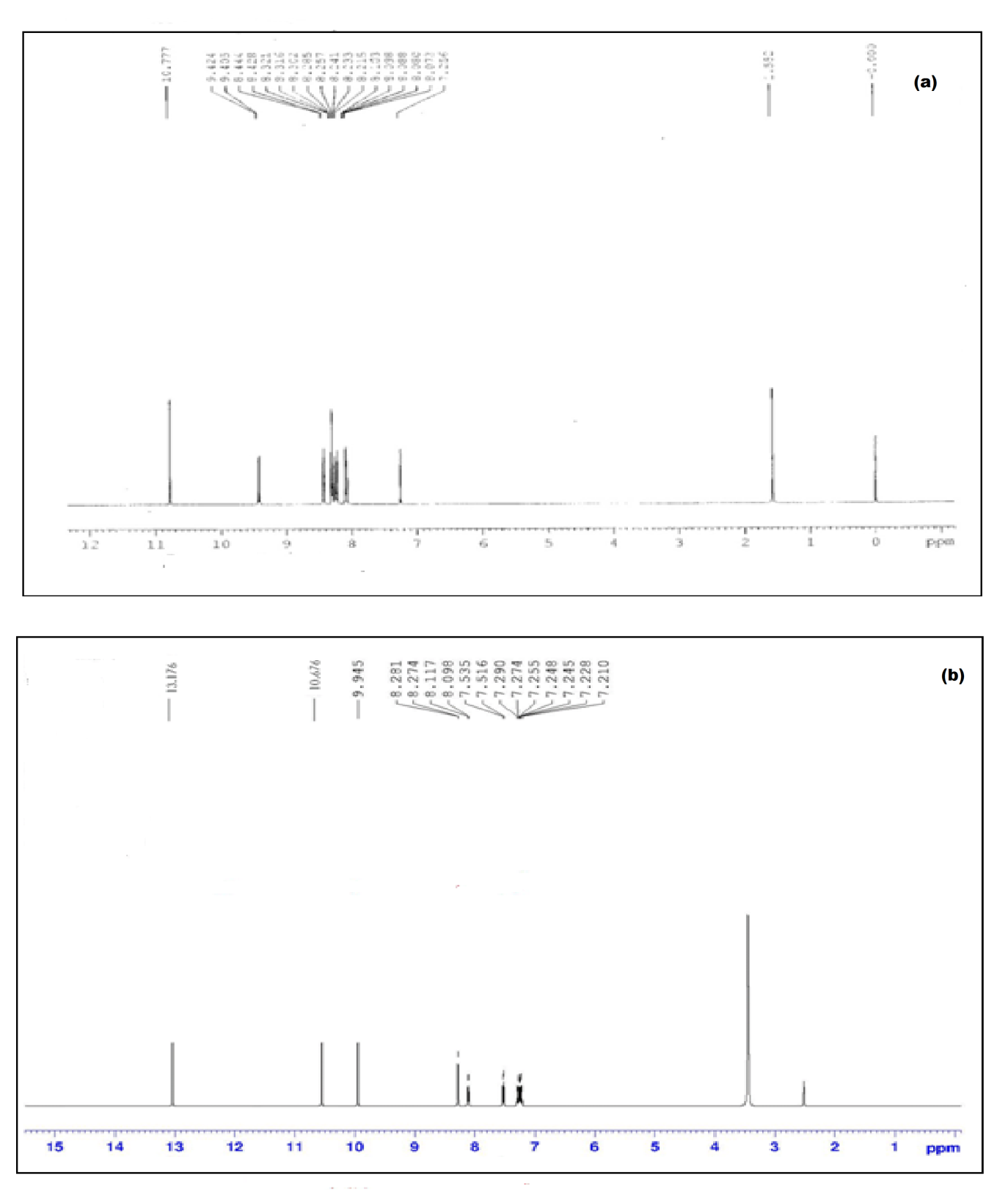 Figure S2. 1H NMR spectra of (a) indal-L-his and (b) [Zn(II)-(indal-L-his)2].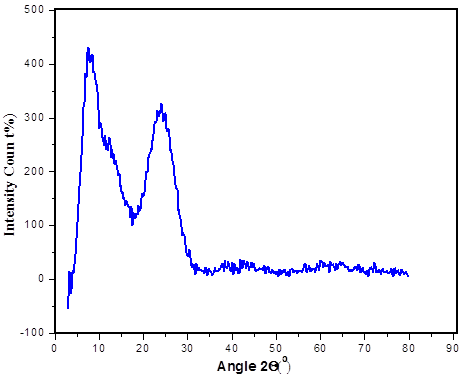 Figure S3. Powder XRD pattern of [Cu(II)-(indal-L-his)2].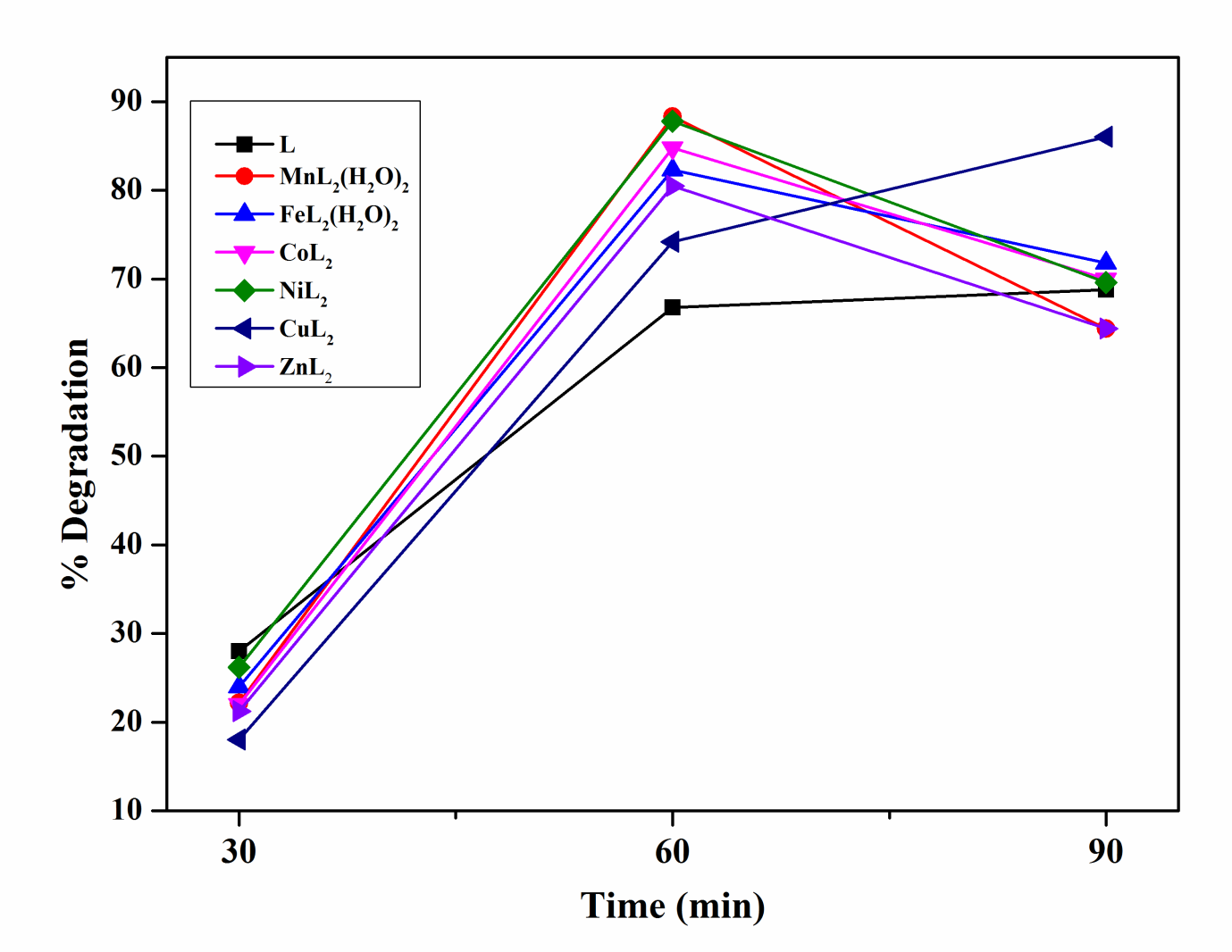 Figure S4. Photocatalytic degradation of indal-L-his (L) and its metal(II) complexes.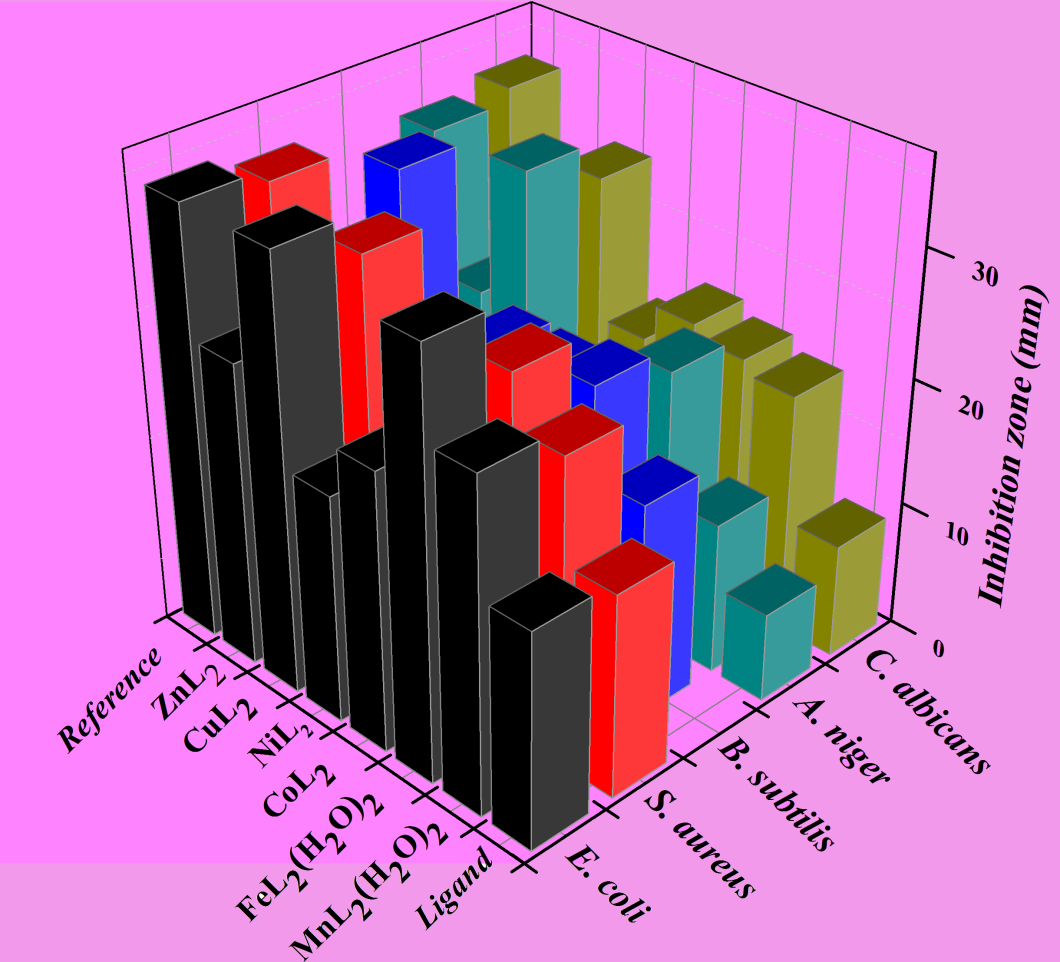 Figure S5. Antimicrobial activity of indal-L-his (L) and its metal(II) complexes.Table S1. Molar conductance and magnetic data of metal(II) complexes.Metal(II) complexesMolar conductance(Ohm-1cm2mol-1)eff (BM)[Mn(II)-(indal-L-his)2(H2O)2]105.89[Fe(II)-(indal-L-his)2(H2O)2 ]184.51[Co(II)-(indal-L-his)2]223.82[Cu(II)-(indal-L-his)2]141.99[Ni(II)-(indal-L-his)2]8Dia[Zn(II)-(indal-L-his)2]12Dia